Четвёртое собрание Руководящего комитета (РК) Центров профессионального мастерства (ЦПМ) МСЭ для стран СНГМосква, Российская Федерация, 18 декабря 2017 годаПРОЕКТ ПОВЕСТКИ 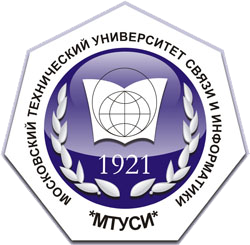 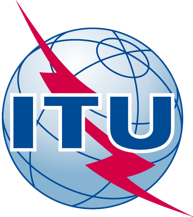 18 декабря 2017, понедельник18 декабря 2017, понедельник09:30-10:00Регистрация участников10:00-10:15Официальное открытие:Приветствие от имени Московского технического университета связи и информатики (МТУСИ)Приветствие от имени Международного союза электросвязи (МСЭ)10:15-10:45Общая информация о деятельности МСЭ в области создания человеческого потенциала в 2017 годуДокладчик:Представитель МСЭ10:45-11:15Отчёт о деятельности ЦПМ стран СНГ за 2017 годДокладчики:Представители ЦПМ стран СНГ11:15-11:45Предложения в План работы на 2018 годДокладчики:Представители ЦПМ стран СНГ11:45-12:15Перерыв на кофе. Официальное фото12:15-12:45Обзор реализации Стратегии ЦПМ и предложения на цикл 2018-2021 годовДокладчики:Представитель МСЭ, члены РК ЦПМ для стран СНГ12:45-13:15Предложения по пересмотру Стратегии и Операционных процессов, и процедур ЦПМ Докладчики:Члены РК ЦПМ МСЭ для стран СНГ13:15-13:45Процесс выбора ЦПМ на цикл 2018-2021 годовДокладчик:Представитель МСЭ13:45-14:30Перерыв на обед14:30-15:30Разработка и обсуждение отчета собранияДокладчики:Представители МСЭ, Члены РК ЦПМ МСЭ для стран СНГ15:30-16:00Подведение итогов. Закрытие собрания